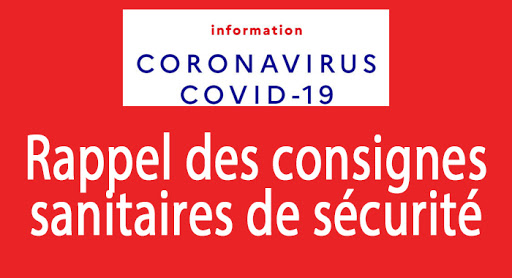 PROCEDURE D’ACCES ET DE PRET A LA BIBLIOTHEQUENETTOYAGE DES MAINS AVANT DE RENTRER DANS LA BIBLIOTHEQUEPORT DU MASQUE RECOMMANDERESPECT DE LA DISTANCE DE SECURITE DANS LA BIBLIOTHEQUE ET EN DEHORS1 PERSONNE A LA FOIS DANS LA BIBLIOTHEQUEPRET ET RETOUR DES DOCUMENTS UNIQUEMENT (PAS DE LECTURE SUR PLACE)PAS DE LIBRE ACCES A LA PRESSE ET AUX REVUES